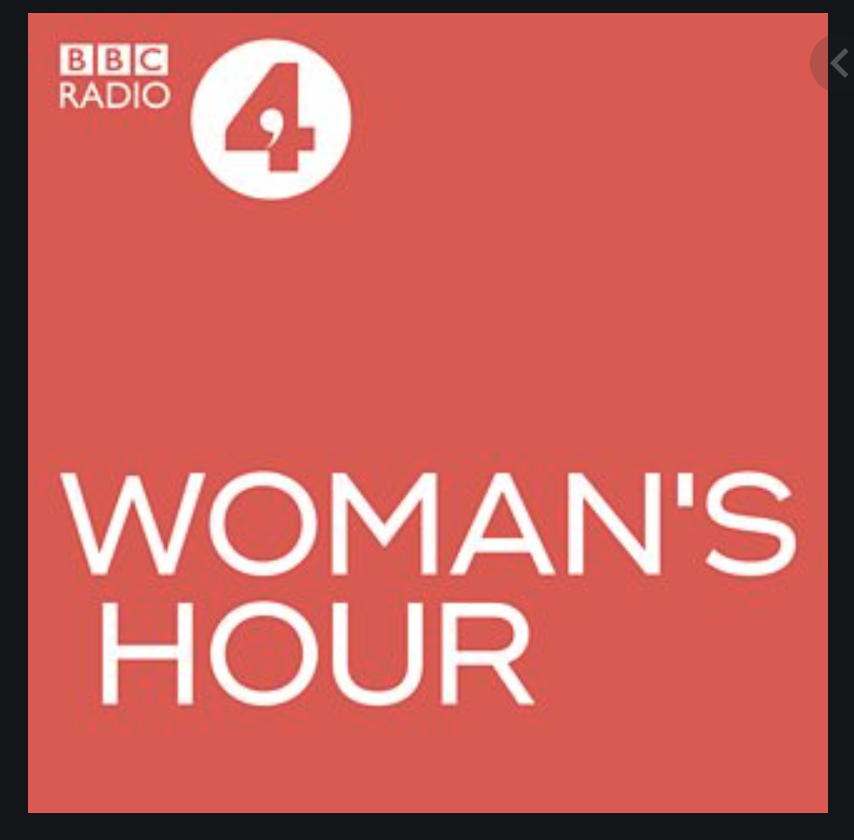 A Haiku inspired by Women’s Hour.High Up, the Young LeavesObscure My View, Just Can’t SeeAs the Black Cap Trills.Julie Romeo